Model European ParliamentBaltic Sea RegionSønderborg, DenmarkOct 2-7, 2018PROGRAM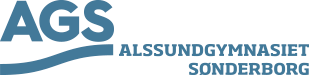 MEP BSR Session in Sønderborg, DenmarkTuesday, October 2ndBefore 18.00	Arrival of delegations from Hamburg and Copenhagen	Pick up by guides and transfer to	Alssundgymnasiet Sønderborg	Grundtvigs Allé 86	6400 Sønderborg	Telefon: 74 42 05 01	www.ags.dk	Contact person: Jens C. Verdoner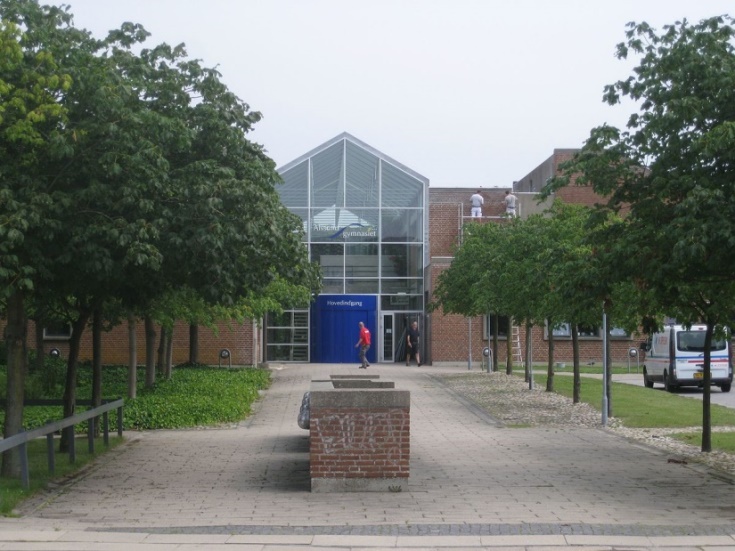 	Host families pick up their guests at AlssundgymnasietEvening	Delegates have dinner and spend evening with their host families	or at hostelTeachers/Directors stay at Hotel 6400, Solglimt 6, DK 6400 Sønderborg https://www.hotel6400.dk/en/or at Sønderborg Vollerup Danhostelwww.danhostel-sonderborg-vollerup.dk20.00	Dinner and welcome briefing for teachers/directorsWednesday, October 3rd09:00-10:00	Opening Ceremony at Sønderborg Castle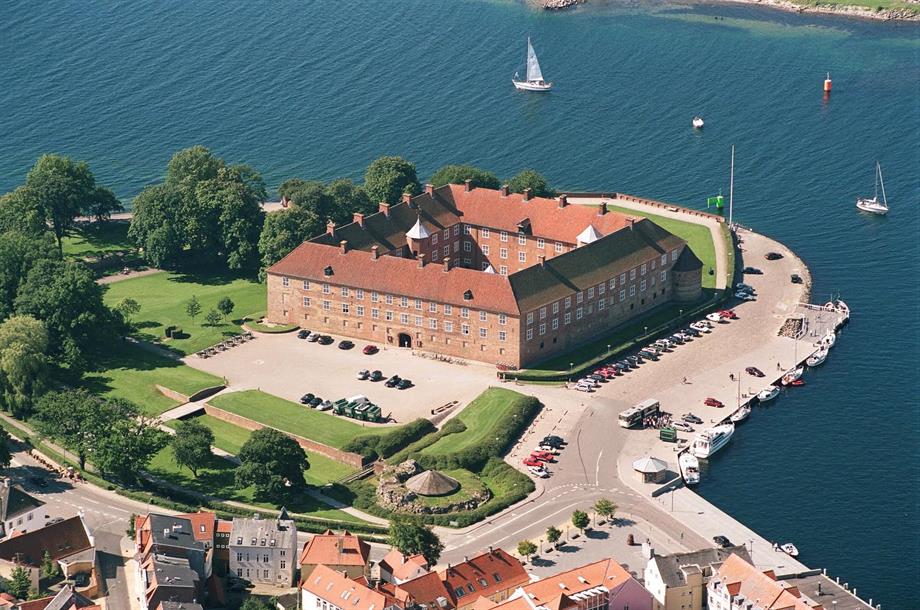 	Delegates and teachers/directors have to be present at 08:30	Speakers:Mr. Dan Gustafsson, Chairman of the Board of MEP BSRMr. Erik Lauritzen, Mayor of SønderborgMr. René Rasmussen, Museum Curator, Sønderborg CastleHeads of DelegationsIntroduction to CPs by Presidents Simon Ulvsgaard and Maria Buhl Christensen 10.30	Team building activities 12.30-13.30	Lunch/ Meeting for Presidents/cps/media group13.30-17.30	Committee Meetings at Alssundgymnasiet14.00-16.00	MEP BSR Board Meeting for Teachers/DirectorsLocation: AlssundgymnasietEvening	Delegates have dinner with host families or at hostel	Teachers/Directors have dinner on their own accountThursday, October 4th09.00-16.00	Committee Meetings continued at Alssundgymnasiet	Resolutions to be handed in at 16.0016.00-18.00	Correction Panel, printing of resolutions17.30/18.00	Buffet at Peking Restaurant, Jernbanegade 49 (2 groups)19.00-21.00	Cultural Evening at Multikulturhuset, Nørre Havnegade 15Friday, October 5th10.00-13.00	Delegation Meetings at cafées downtown	Lobbying in Multikulturhuset, Nørre Havnegade 15	Lunch14.00-17.00	Excursion to Dybbøl/History Center Dybbøl Banke	http://1864.dk/begivenhed/fall-break/?lang=en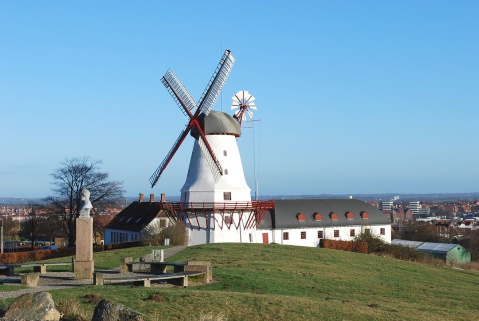 Evening	Delegates have dinner with host families or in town/Game night	https://www.facebook.com/sdb.ungdomscafe/ Løngang 29	Teachers/Directors have dinner on their own accountSaturday, October 6th09.30	General Assembly at SDU/Alsion (U101)www.sdu.dk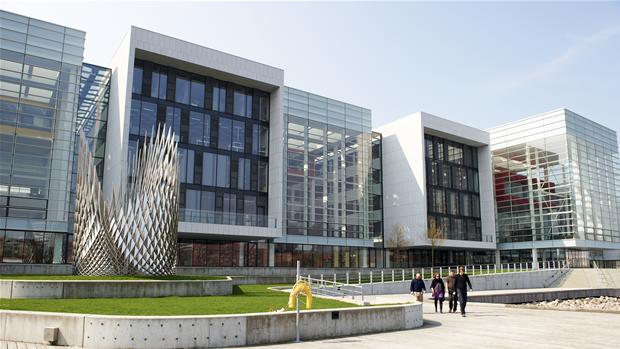 Delegates and Teachers/Directors must be present at 08.30Opening by GA Presidents Simon Ulvsgaard and Maria Buhl Christensen 	Three resolutions in the morning (coffee break in between)13.00-14.00	Lunch14.00-17.15	Three resolutions in the afternoon (coffee break in between)17.15-17.30	Closing Ceremony	Speakers:Presidents of the GAMrs. Nina Nørgaard, Administrative Coordinator of MEP BSR18.00-20.00	Buffet/Social Evening at ASGSunday, October 7th	Departure all delegations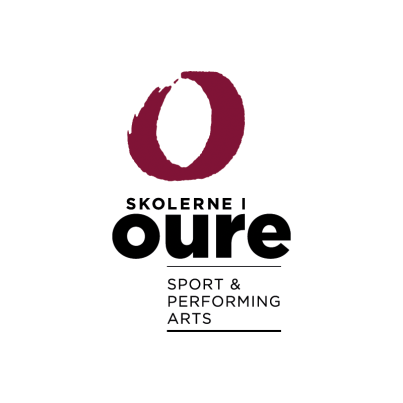 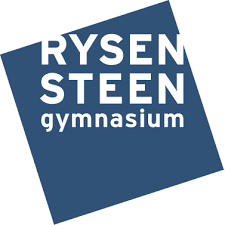 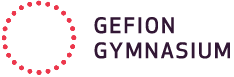 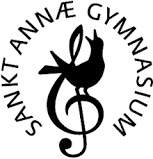 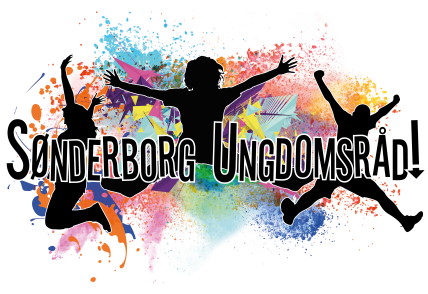 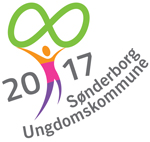 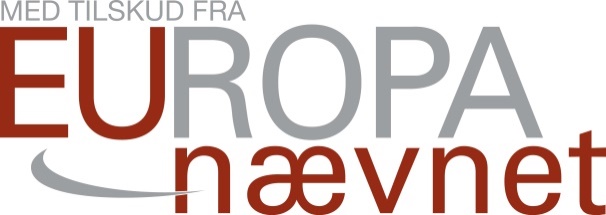 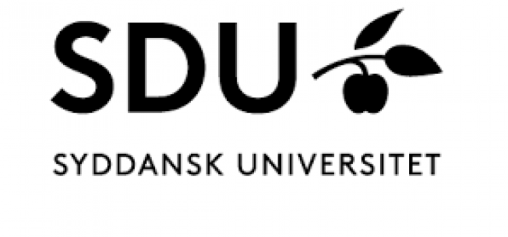 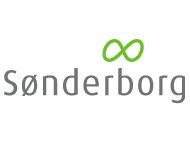 www.mepbsr.org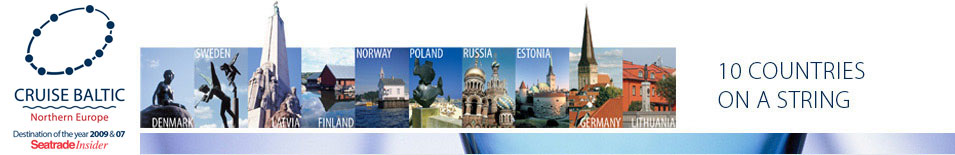 